How can you be there for your neighbors?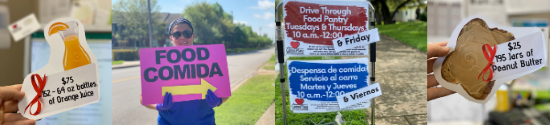 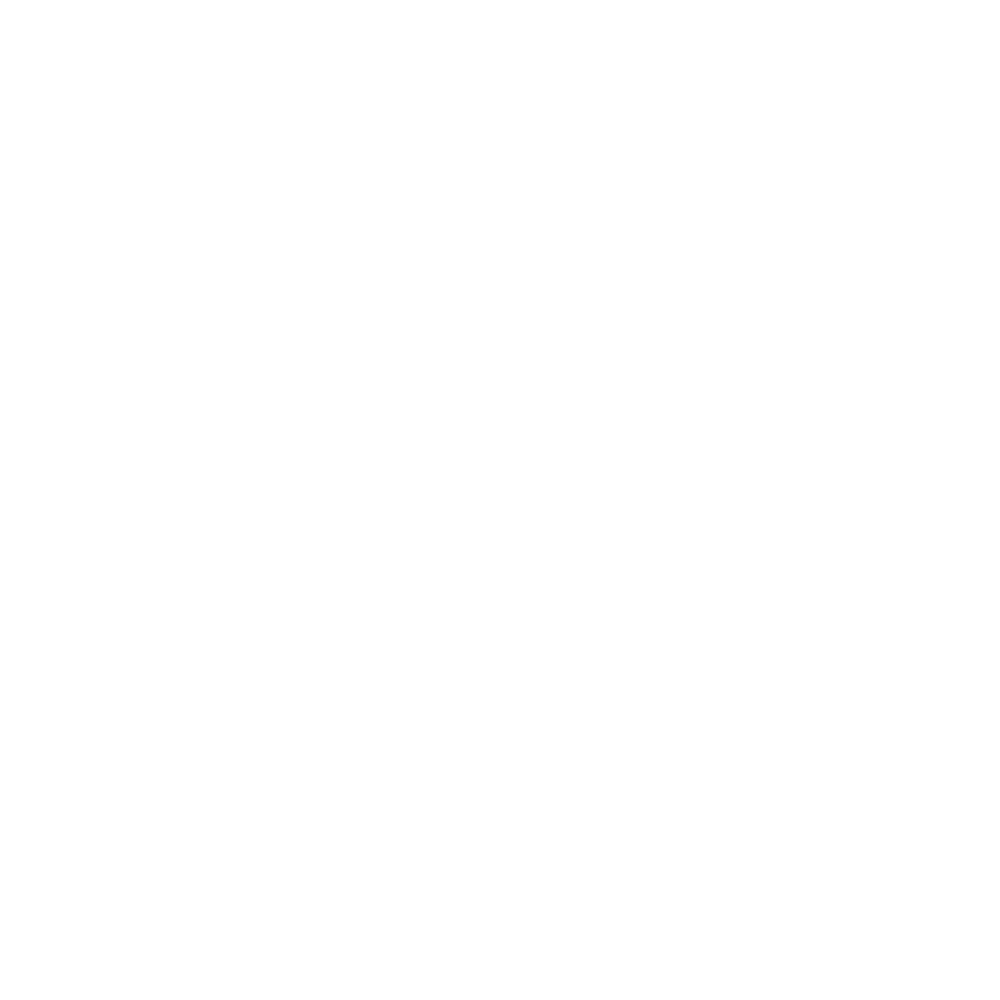 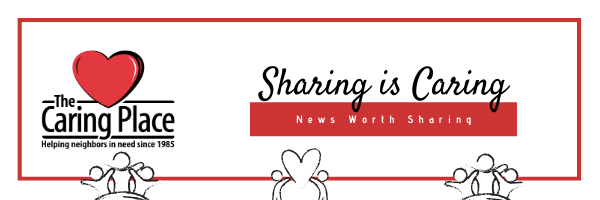 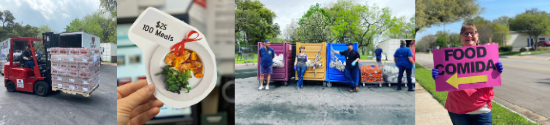 